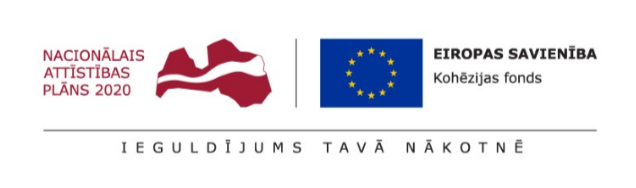 Iepirkuma procedūras„Ūdenssaimniecības pakalpojumu attīstība Kandavā, II kārta”Iepirkuma id.Nr. KKP/2019/1CVP kods:45200000-9A PIELIKUMS: TEHNISKĀ SPECIFIKĀCIJAVISPĀRĪGĀ INFORMĀCIJAVispārīgās prasībasIesniedzot Piedāvājumu Pretendents(turpmāk-Izpildītājs) ir ņēmis vērā un ievēros visus , t.sk. Būvprojektā, tehniskajā specifikācijā un noslēgtajā līgumā noteiktos nosacījumus, saistības, prasības, kā arī Eiropas Savienībā un Latvijas Republikā spēkā esošos normatīvos atkus. Atbilstība standartiemPiegādātajām iekārtām un aprīkojumam jābūt ar visaugstāko kvalitāti, un tām ir jānodrošina visaugstākā montāžas kvalitāte atbilstoši labākai izpildāmo darbu praksei. Projektēšanas darbiem, celtniecībai, montāžai, materiāliem utt., jāatbilst sekojošu standartu un normatīvu prasībām, kas sakārtoti prioritārā secībā:Saskaņotie Eiropas standarti (normas – EN);Latvijas Republikas standarti un/vai Latvijas būvnormatīvi;Starptautiskie standarti un/vai citas ES dalībvalsts standarti, kuri, kā minimums, atbilst šeit norādītajiem;Visi pārējie ar LR likumdošanu noteiktie normatīvi un standarti, kas attiecas uz Līgumu un ir spēkā iepirkuma izsludināšanas laikā.Kanalizācijas un ūdens apgādes tīklu izbūve ir veicama atbilstoši Latvijas Republikā spēkā esošajām normatīvo aktu prasībām.Līguma ietvaros veicamie darbiIzstrādātais būvprojekts ir pamats visu nepieciešamo atļauju saņemšanai darbu veikšanai, trašu nospraušanai un tehnisko risinājumu saprašanai, savukārt tehniskā specifikācija precizē prasības visu darbu veikšanai, pārbaudēm, materiālu izvēlei, kā arī prasības kanalizācijas tīklu aprīkojumam un/vai tā atsevišķiem elementiem.Darbu apjomus skatīt būvprojekta dokumentācijā. Objektam ir saņemta būvatļauja ar atzīmi, ka ir izpildīti projektēšanas nosacījumi, savukārt būvdarbu uzsākšanas nosacījumu izpilde, rakšanas darbu atļaujas saņemšana būvprojektam jāorganizē Izpildītājam sadarbojoties ar būvniecības procesā iesaistītajām pusēm un šiem darbiem laika grafikā jāparedz nepieciešamais laiks pēc būvdarbu līguma noslēgšanas. Tāpat arī jāparedz laiks būvprojektā paredzētā darba apjoma nodošanai ekspluatācijā, jo līguma darbi tiks uzskatīti par izpildītiem tikai tad, kad būvprojektā paredzētais darba apjoms būs izbūvēts, un objekts būs nodots ekspluatācijā.	Pretendenta piedāvājumsPretendentam aizpildot tāmju tabulu un sniedzot piedāvājumu, ir jāpārliecinās par visu nepieciešamo darbu un materiālu iekļaušanu piedāvājuma tāmē. Papildu darbi, kas radīsies būvniecības laikā, kurus varēja paredzēt un nebūs ietverti Pretendenta piedāvājumā, uzvarējušajam pretendentam jārealizē pilnā apjomā un līgumcenas Dati par būvlaukumuVisa konkursa dokumentos sniegtā informācija par būvlaukumu ir tikai Izpildītājam informācijai. Par šīs informācijas pilnību vai precizitāti nav ne mutiskas, ne rakstiskas, ne netieši norādītas garantijas. Izpildītājam pašam jāizvērtē esošie darba apstākļi darbiem.Izpildītājam jāizpēta apstākļi, kas saistīti ar piekļūšanu būvlaukumam, pastāvošie šķēršļi (ja tādi ir) un iespēju robežās jākonstatē visas tās grūtības teritorijā, kas varētu ietekmēt darbu izpildi. Izpildītājam izstrādājot piedāvājumu un uzsākot būvdarbus ir jāņem vērā esošie apstākļi būvlaukumā un tas pilnībā rēķinās ar esošajiem ģeotehniskajiem apstākļiem.Tiek pieņemts, ka Izpildītājs ir izanalizējis esošos satiksmes apstākļus un izvērtējis iespējamo vajadzību pēc pagaidu ceļiem un apvedceļiem, kā arī to ietekmi uz darbu izpildi.VISPĀRĪGĀS PRASĪBASIzpildītāja darbu izpildes programma, darbu veikšanas plāns un būvobjekta pieņemšanas – nodošanas ekspluatācijā procedūraIzpildītājs nodrošina darbu izpildi, saskaņā ar Darbu veikšanas projektu, ievērojot Latvijas būvnormatīvu LBN 310-14 "Darbu veikšanas projekts".Darbu veikšanas projekts Izpildītājam ir jāiesniedz Pasūtītājam saskaņošanai 2 (divos) eksemplāros. Projektā jāveic jebkādi grozījumi vai papildinājumi, kurus pamatoti pieprasa Būvuzraugs vai Pasūtītājs. No brīža, kad Pasūtītājs un būvvalde saskaņo minēto projektu, Izpildītājam ir jānodrošina precīza šī projekta izpilde. Jebkādas izmaiņas savā darbībā Izpildītājs var veikt tikai ar iepriekšēju rakstisku Būvuzrauga/Pasūtītāja atļauju atbilstoši Līgumam.Izpildītājam savlaicīgi ir jāplāno būvobjekta izpilddokumentācijas sagatavošana, lai to iesniegtu Kandavas novada Būvvaldē tādā termiņā, lai 30 (trīsdesmit) kalendāro dienu laikā pēc būvdarbu pabeigšanas, tiktu parakstīts Akts par būvobjekta pieņemšanu ekspluatācijā. Būvobjektu nodošana veicama saskaņā ar Latvijas Republikā un spēkā esošajiem normatīviem ne vēlāk kā Līgumā norādītajos termiņos.Atļaujas un licencesAtbilstoši likumdošanai, Pasūtītājs nodrošina būvatļaujas kopijas un būvprojekta izsniegšanu Izpildītājam. Izpildītāja pienākums ir nekavējoties, bet ne vēlāk kā 5 (piecu) darba dienu laikā no Līguma noslēgšanas, atbilstoši Būvniecības likumam, iesniegt Kandavas novada Būvvaldē dokumentus, atzīmes saņemšanai par būvatļaujā iekļauto būvdarbu uzsākšanas nosacījumu izpildi. Izpildītājs ir atbildīgs par visu LR likumdošanā noteikto atļauju, licenču un saskaņojumu saņemšanu pirms jebkuru līgumā noteikto aktivitāšu uzsākšanas saskaņā ar Būvniecības likumu un likumu Par vides aizsardzību, Pasūtītāja prasībām, normatīvajiem aktiem par reģistrācijas un licencēšanas kārtību būvniecības nozarē Latvijā. Pasūtītājam (ja viņam ir tādas iespējas), atsaucoties uz Izpildītāja lūgumu, jāsniedz tam nepieciešamā palīdzība. Izpildītājam jāsedz visas izmaksas un nodevas, kas saistītas ar šo atļauju, licenču un saskaņojumu saņemšanu.Izpildītājam savā darba plānā un programmā jānorāda izpildāmi termiņi saistību sakārtošanai ar trešajām pusēm, kas ir atbildīgas par minētajām atļaujām, licencēm un saskaņojumiem.Izpildītājam jāizpilda visas prasības un jāsniedz nepieciešamais atbalsts un palīdzība Pasūtītājam to atļauju saņemšanai, ko var saņemt tikai Pasūtītājs.Izpildītājam	jāievēro	visi	nosacījumi,	kas	izvirzīti trešo	pušu piešķirtajās	atļaujās, t.sk. Pasūtītāja saņemtajās atļaujās izvirzītie nosacījumi.BūvprojektsBūvprojektu izstrādāja SIA “Ekolat”. Būvprojekts ir akceptēts Kandavas novada Būvvaldē.Būvdarbu līguma ietvaros izbūvējamo tīklu posmu būvprojekts ir atrodams Nolikuma B pielikumā „Būvprojekts” elektroniskā formā.Līguma izpildes gaitā var tikt veiktas izmaiņas esošajos rasējumos vai iekļauta jauna informācija, kas nav pretrunā ar Līguma noteikumiem un Sabiedrisko pakalpojumu sniedzēju iepirkumu reglamentējošajiem normatīvajiem tiesību aktiem, saskaņojot prasības ar Pasūtīju, Būvuzraugu un būvprojekta autoru.Pasūtītājs ir pievienojis būvprojektu iepirkuma dokumentācijai, lai pretendenti varētu detāli iepazīties ar veicamo darbu apjomu, būvniecības vietām, plānotajiem tehniskajiem risinājumiem un nepieciešamības gadījumā uzdot nepieciešamos jautājumus un iesniegt Pasūtītājam korektus piedāvājumus darbu veikšanai.Izstrādātais būvprojekts ir pamats visu nepieciešamo atļauju saņemšanai darbu veikšanai, trašu nospraušanai un tehnisko risinājumu saprašanai, savukārt tehniskās specifikācijas precizē prasības visu darbu veikšanai, materiālu izvēlei, kā arī prasības kanalizācijas tīklu aprīkojumam un/vai tā atsevišķiem elementiem.Neskaidrību gadījumā, par jebkuriem iepirkuma procedūras nosacījumiem, jāvēršas pie Pasūtītāja.Projektēšanas laikā Pasūtītājs un projektētājs savu iespēju robežās ir apzinājuši un iestrādājuši projektā konkrētas pievadu izbūves vietas. Tomēr, ja Izpildītājs saņem informāciju par iedzīvotāju vēlmēm mainīt pievadu novietojuma vietu, tad Izpildītāja pienākums ir apzināt situāciju, kā arī informēt iedzīvotāju, ka viņam jāvēršas SIA „Kandavas komunālie pakalpojumi” ar iesniegumu par šādu savu vēlmi un iesniegumā jānorāda pamatojums, kāpēc ir jāmaina iepriekš projektā paredzētais un saskaņotais pievada novietojums. Paralēli par izveidojušos situāciju vienas darba dienas laikā Izpildītājam rakstiski jāinformē arī Pasūtītājs norādot konkrētā iedzīvotāja Vārdu Uzvārdu, Adresi un kontakttālruni, un nepieciešamo izmaiņu būtību un pamatojumu.Līguma darbu veikšanai nepieciešamie resursiIzpildītājam visu līguma izpildes laiku jānodrošina līguma izpildei nepieciešamo resursu apjoms.Pasūtītājam vai Būvuzraugam, pamatojoties uz Līguma noteikumiem, ir tiesības pieprasīt Izpildītājam nomainīt būvniecībā iesaistīto personālu, ja tā kvalifikācija vai rīcība ir neatbilstoša. Tāpat Pasūtītājam vai Būvuzraugam ir tiesības pieprasīt Izpildītājam nomainīt jebkuru tehnikas vienību, kura nespēj pildīt savas funkcijas. Izpildītājam, pēc Būvuzrauga vai Pasūtītāja pieprasījuma saņemšanas, tehnika un cilvēki jānomaina pret atbilstošiem vienas nedēļas laikā. Pasūtītājam un Būvuzraugam ir tiesības pārliecināties, par resursu pietiekamību būvniecībai apmeklējot Izpildītāja būvobjektus, materiālu noliktavas un aptaujājot būvniecībā iesaistītos cilvēkus. Izpildītāja un tā iesaistīto apakšbūvuzņēmēju personālam ir pienākums atbildēt uz Pasūtītāja un Būvuzrauga jautājumiem par darbu organizāciju.Informācija par būvdarbu veikšanu un uzsākšanuIzpildītājam ir jāinformē iedzīvotāji būvdarbu teritorijā par būvdarbu uzsākšanu 1 (vienu) nedēļu pirms katra būvdarbu posma būvniecības uzsākšanas.  Paralēli šo informāciju Izpildītājs sniedz Pasūtītājam, kurš ievieto šo informāciju mājas lapā internetā (www.kandava.lv). Būvdarbu informatīvos stendus uzstāda pirms būvdarbu uzsākšanas, kā arī pēc būvdarbu pabeigšanas, atbilstoši Latvijas Republikas normatīvo aktu prasībām.	Darba laiksStandarta darba laiks ir ne mazāks kā 8 (astoņas) stundas dienā.Izpildītājam darba procesā jānodrošina galveno speciālistu pastāvīga atrašanās būvobjektā, t.sk. atbildīgam būvdarbu vadītājam - vismaz 4 (četras) stundas dienā. Ja saskaņā ar darbu veikšanas laika grafiku atbildīgais būvdarbu vadītājs, ceļu būvdarbu vadītājs un elektroietaišu būvdarbu vadītājs neatradīsies būvobjektā, tad Pasūtītājs var apturēt būvdarbus, un šī diena tiek uzskatīta par Izpildītāja radītu dīkstāvi, par kuru tiks veikti atbilstoši ieraksti būvdarbu žurnālā.Darbu fotofiksācijaIzpildītājam pēc Pasūtītāja pieprasījuma jāiesniedz elektroniskā veidā (CD vai USB flash) fotogrāfijas no būvobjekta par izpildītiem darbiem. Katrai fotogrāfijai jābūt ar nosaukumu un datumu.Esošo būvju/komunikāciju aizsardzībaDarbu izpildes gaitā ir jāveic visi nepieciešamie drošības pasākumi, lai nepieļautu iespējamos bojājumus esošajām būvēm, to piebūvēm, sienām, komunikāciju tīkliem utt. Izpildītājs Pasūtītāja priekšā uzņemas atbildību par jebkādām prasībām par bojājumu, ko bija iespējams novērst, nodarīšanu esošām būvēm/komunikācijām, kas radušies Izpildītāja darbības rezultātā.Objekta teritorijā ir izbūvēti dažādi komunikāciju tīkli, it sevišķi zem brauktuvēm. Izstrādātajos būvdarbu projektos atsevišķajiem ielu posmiem ir norādīts esošo komunikāciju novietojums. Šie projekti ir izstrādāti, pamatojoties uz vietējo atbildīgo dienestu sniegto informāciju.Pirms būvdarbu uzsākšanas ir nepieciešams veikt vietas izpēti, lai noteiktu minēto komunikāciju atrašanās vietu. Vietas izpētes ietvaros tiek veikti kontrolrakumi un šķērsgriezuma tranšejas, savukārt rakšanas darbi veicami manuāli, nepieciešamības gadījumā izmantojot pneimatiskus darbarīkus. Vietas izpētes vajadzībām ir aizliegts izmantot mehāniskas iekārtas. Turklāt Izpildītājam ir jāievēro darbu izpildes vietai tuvumā esošo būvju īpašnieku izteiktās prasības un norādījumi. Izpildītājs Pasūtītāja priekšā uzņemas atbildību par jebkādām prasībām par bojājumu nodarīšanu esošām būvēm/komunikācijām, kas radušies Izpildītāja darbības rezultātā, veicot vietas izpēti.Apraksts par esošo komunikāciju aizsardzībai izmantojamām tehnoloģijām ir sniegts būvdarbu projektos. Izpildītājam ir jāņem vērā minētie ieteikumi.Gadījumā, ja darbu izpildes gaitā ir nepieciešams šķērsot kādas esošās komunikācijas, Izpildītājam ir jānosaka tās precīzā atrašanās vieta un jāveic pietiekami pagaidu pasākumi, lai nodrošinātu attiecīgo pakalpojumu nepārtrauktību (pārslēgumi utt.), pirms tiek šķērsotas attiecīgās komunikācijas. Aizliegts veikt jebkādu komunikāciju šķērsošanu (pārgriešanu) bez iepriekšējas rakstiskas atļaujas saņemšanas no attiecīgā atbildīgā dienesta un/vai īpašnieka.Ja tas ir nepieciešams, lai novirzītu esošās komunikācijas vai lai veiktu darbus saistībā ar komunikācijām, kas atrodas darbu izpildes vietā vai tās tuvumā, Izpildītājam jāplāno sava darbu izpildes programma attiecībā uz komunikāciju ierīkošanu, koordinējot un saskaņojot to ar citiem iesaistītajiem uzņēmējiem, nodrošinot darbu uzraudzību, sagatavojot rakstiskus paziņojumus vai informējot atbildīgos dienestus vai īpašniekus par plānoto darbu norises gaitu attiecībā uz tiem būvdarbu posmiem, kuru gaitā ir paredzēts skart minētajiem dienestiem/īpašniekiem piederošās komunikācijas.Visā darbu izpildes gaitā Izpildītājs apkopo datus par visu darbu izpildes gaitā sastapto vai skarto komunikāciju novietojumu, izmēriem un komunikāciju veidu, un sagatavo atbilstošas shēmas.Nožogojumi, brīdinājuma zīmes un apgaismojumsLīguma ietvaros visās darbu izpildes vietās būvlaukumā, kā arī teritorijām, kur tiek izmantotas materiālu utt. uzglabāšanai, ir jānodrošina pagaidu nožogojums. Nožogojuma barjeras jāuzstāda pirms būvdarbu uzsākšanas, lai nodrošinātu iedzīvotāju drošību. Nožogojumam ir jāatbilst saistošajām prasībām attiecībā uz darbiem, kas tiek veikti uz koplietošanas ceļiem vai to tuvumā. Gājēju šķērsošanas vietās jāparedz pieeja sabiedriskajiem objektiem un tas jāorganizē, atbilstoši būvprojekta nosacījumiem.Brīdinājuma zīmēm ir jāatbilst šajā specifikācijā, vai citos šajā iepirkuma nolikumā iekļautajā dokumentos noteiktajām satiksmes organizācijas prasībām. Brīdinājuma zīmēm ir jābūt tīrām, labi nostiprinātām un viegli saskatāmām/salasāmam, un tās ir jāpārvieto katru dienu vai arī kā neieciešams atbilstoši darbu norises gaitai, lai nodrošinātu, ka minētās brīdinājuma zīmes ir pareizi novietotas ceļa lietotāju ērtībām.Izpildītājs nes pilnu materiālo atbildību par iespējamajiem negadījumiem vai bojājumiem, kas rodas tā nespējas nodrošināt pietiekamu nožogojumu, apsardzi vai apgaismojumu būvvietā rezultātā, kā arī par iespējamajām neērtībām vai kaitējumu, kas tiek nodarīts sabiedrībai vai īpašniekiem Izpildītāja nevērības dēļ.Līguma izpildes laikā Izpildītājam jānodrošina netraucētas piekļuves iespējas ārkārtas palīdzības dienestiem. Izpildītājs ir atbildīgs par visām izmaksām, kas saistītas ar izmaiņām, gaismām, zīmēm, signāloperatoriem, signalizētājiem u.tml., un tās jāuzskata par iekļautām piedāvājuma cenā.Ja vienvirziena satiksme kādā joslā ir neizbēgama, Izpildītājam jānodrošina adekvāta satiksmes kontroles sistēma, vienojoties ar atbildīgajām institūcijām un Būvuzraugu. Izpildītājam sastādot cenas piedāvājumu, jāievērtē arī izmaksas, kas saistītas ar apbraucamo ceļu un materiālu piegādei izmantoto ceļu un ielu uzturēšanu (t.sk. greiderēšanu, vasaras periodā pretputēšanas pasākumiem u.tml.) atbilstoši MK noteikumiem Nr.224 “Noteikumi par valsts un pašvaldību autoceļu ikdienas uzturēšanas prasībām un to izpildes kontroli”.Darbu izpildei nepieciešamo ūdens resursu nodrošinājumsBūvdarbu veikšanai, cauruļvadu un aku pārbaudei, kā arī citiem mērķiem nepieciešamos ūdens resursus par saviem līdzekļiem nodrošina Izpildītājs.Ūdeni, kas izmantots būvdarbu vajadzībām, t.sk., cauruļvadu pārbaudei un skalošanai, var novadīt kanalizācijā, saskaņojot to ar Pasūtītāju. Izpildītājs veic Pasūtītājam samaksu par izmantotajiem pakalpojumiem no līdzekļiem, kas iekļauti iesniegtajā piedāvājumā.	Elektroapgāde Ja vien līgums nenosaka savādāk, Izpildītājam ir jānodrošina būvdarbu veikšanai nepieciešamie elektroenerģijas resursi un to piegāde. Izpildītājs vienojas ar atbildīgajiem dienestiem par nepieciešamo elektroenerģijas nodrošinājumu, un savos darbu izcenojumos paredz ar to saistītās izmaksas.	Pieslēgums pie esošajiem cauruļvadiemIzpildītājam jāizbūvē pieslēgumi pie esošajiem cauruļvadiem. Jauno cauruļvadu pieslēgums pie esošajiem cauruļvadiem netiek veikts, kamēr nav pabeigtas visas nepieciešamās jauno cauruļvadu apskates un testi un noskaidrots, ka tie pilnībā atbilst līguma prasībām.Izpildītājam jāiesniedz Būvuzraugam plāns, kurā izklāstīti priekšlikumi katrai pieslēgumu izbūvei pie esošajiem cauruļvadiem, parādīti paredzamie darbu apjomi un specifikācija, atzīmēts, vai nepieciešamās savienojuma detaļas piegādātas, tas jāiesniedz vismaz 7 (septiņas) kalendārās dienas pirms šāda pieslēguma izbūves.Izpildītājam būvdarbi jāplāno tā, lai samazinātu esošo iekārtu darbības traucējumus. Tas nozīmē, ka Izpildītājam, iespējams, būs jāstrādā arī ārpus parastā darba laika, par to nepiestādot papildu rēķinu Pasūtītājam.Izpildītājam sastādot cenas piedāvājumu, jāņem vērā esošo sistēmu nepārtrauktas darbības nodrošināšana, pēc iespējas radot īslaicīgākus darbības pārtraukumus. Tas nozīmē, ka cenas piedāvājumā ir jāparedz arī pagaidu sistēmu izbūve, vietās kur ir tāda nepieciešamība.Pieslēgumu pie esošajiem cauruļvadiem drīkst veikt tikai Pasūtītāja pārstāvju klātbūtnē, ja vien nav saņemta cita veida rakstiska atļauja.	Trokšņu līmenisIzpildītājam ir jānodrošina, ka tā veikto darbu rezultātā radītais troksnis nerada neērtības iedzīvotājiem, un tā līmenis nepārsniedz normatīvajos aktos, tai skaitā Kandavas novada saistošajos noteikumos minētos nosacījumus.Kārtības nodrošināšana būvvietāKoplietošanas ceļi, kas tiek izmantoti piekļuvei būvvietai, kā arī pārējās teritorijas ir jāuztur kārtībā un reizi dienā vai, nepieciešamības gadījumā, arī biežāk ir jāveic to tīrīšana, novācot būvgružus, lai nodrošinātu tīrību un kārtību būvvietā. Piesārņojumu vai smiltis ar automašīnām un traktoru riteņiem nedrīkst iznest uz pilsētas ielām.Jebkādi izraktās grunts pārpalikumi un būvgruži, kas rodas darba procesa laikā būvobjektā, Izpildītājam savlaicīgi ir jāaizvāc no būvobjekta un jātransportē uz saskaņotu atbērtni.Apkārtējās vides aizsardzībaDarbu izpildes gaitā Izpildītājam ir jāveic visi nepieciešamie pasākumi, lai nepieļautu piesārņojošu vielu nonākšanu augsnē, upēs, straumēs un virszemes ūdenskrātuvēs Izpildītāja veikto darbību rezultātā.Izpildītājam ir jāievēro saistošo LR normatīvu, kas reglamentē ūdenskrātuvju aizsardzības pret piesārņojošu vielu ieplūdi, sabiedrības veselības un zvejas vietu aizsardzību, prasības, un jākonsultējas ar atbildīgajiem dienestiem vai iestādēm pirms jebkādu darbu uzsākšanas attiecīgajā ūdenskrātuvē vai tās tuvumā.Iesniegumu un tehnisko risinājumu izskatīšanas laiki, izmaiņu skaņojumi.Izpildītājs rakstiski informē Pasūtītāju un Būvuzraugu par būvdarbu uzsākšanu konkrētā posmā vismaz 7 (septiņas) darba dienas iepriekš, pirms faktisko būvdarbu uzsākšanas.Jebkuru papildus nepieciešamo tehnisko risinājumu, ko ievieš būvniecības laikā, ir jāsaskaņo ar Autoruzraugu, Būvuzraugu un Pasūtītāju, kā arī ja nepieciešams, tas saskaņojams arī būvvaldē pirms šī risinājuma realizācijas.Izpildītājam, konstatējot neatbilstību būvprojekta risinājumos, par to divu darba dienu laikā rakstiski ir jāinformē Autoruzraugs, Būvuzraugs un Pasūtītājs, jāiesniedz nepieciešamā informācija šo neatbilstību konstatācijai, un jāpieprasa izstrādāt un iesniegt nepieciešamās būvprojekta izmaiņas, lai novērstu šīs neatbilstības.Neatbilstoša būvprojekta risinājuma gadījumā izmaiņu tehnisko risinājumu izstrādā Autoruzraugs un saskaņo to ar Būvuzraugu un Pasūtītāju, ja nepieciešams arī ar būvvaldi, bet jebkādu citu izmaiņu gadījumā to organizē izmaiņu ierosinātājs.. Iespējamā tehniskā risinājuma saskaņošana nenozīmē automātisku darbu apjomu un izmaksu saskaņošanu no Būvuzrauga, Autoruzrauga vai Pasūtītāja puses.Izpildītājs saskaņo nepieciešamo papildu darbu apjomu, darba apjomu izmaiņas un izmaksas ar Būvuzraugu, Autoruzraugu un Pasūtītāju pirms šo būvdarbu veikšanas. Jebkādi iepriekš nesaskaņoti paveiktie darbi netiks apmaksāti no Pasūtītāja puses, un Izpildītājs zaudē tiesības piestādīt par šiem veiktajiem būvdarbiem rēķinu un jebkādas pretenzijas Pasūtītājam un/vai Būvuzraugam un/vai Projektētājam neatkarīgi no tā vai šie būvdarbi bija nepieciešami vai nē.Samaksa par padarīto darbu tiks veikta pēc faktiski padarītā, uzmērītā (sagatavotas izpildshēmas) un saskaņotā apjoma, ievērojot līgumcenas robežvērtību:Cauruļvadu izbūve tiek dota un tiks mērīta izbūvētos metros, kur viens metrs cauruļvada ietver sevī visus nepieciešamos trašu nospraušanas darbus, kā arī materiālu piegādi, ieguldi un montāžu.Atbilstoši būvprojektam tiek apmaksātas arī aku, aizbīdņu un citu fasondaļu un armatūras iebūve pēc skaita, kur katrs konkrētais elements ietver visas izmaksas, kuras nepieciešamas, lai to iegādātos, piegādātu un izbūvētu atbilstošo šo specifikāciju un būvprojektu prasībām.Darbu apjomos nav iekļauti jebkādi atjaunošanas un remontu darbi, kuri varētu būt nepieciešami Izpildītāja neatbilstošas (nepareizas, kļūdainas, nejaušas u.t.t) vai būvdarbu organizatoriskas rīcības dēļ un kā rezultātā rodas nepieciešamība veikt šādus darbus. Šādi darbi, ir pilnībā jāveic par Izpildītāja līdzekļiem un nekādi netiks apmaksāti no pasūtītāja puses. Izpildītājam jāievērtē šādu darbu risks un jāiekļauj dotajās vienību izmaksās. Par šādiem darbiem uzskatāmi un Izpildītājam cenas piedāvājumā jāiekļauj, nepieciešamā blakus esošā seguma virsējā slāņa (līdz 5cm) atjaunošana arī tranšejai blakus esošā zonā pilnā ielas vai ceļa platumā un/vai sabojātā zālāja apjomā.Izpildītājam uz sava rēķina jāatjauno jebkādi bojājumi, ko viņa būvniecības tehnika nodarījusi objektiem blakus esošajās ielās un/vai pieguļoša teritorijā. Šādi darbi, ir pilnībā jāveic par Izpildītāja līdzekļiem un nekādi netiks apmaksāti no pasūtītāja puses. Izpildītājam jāievērtē šādu darbu risks un jāiekļauj dotajās vienību izmaksās. Darbu izmaiņas un neparedzētie izdevumiLīguma summa neietver neparedzētos izdevumus. Ja, veicot darbus, Pasūtītājs kopā ar Būvuzraugu identificē noteiktas darbu izmaiņas (variācijas) vai neparedzētos darbus, kuru rezultātā nepieciešams palielināt Līguma summu, tad šādas izmaiņas, pirms to veikšanas tiek rakstveidā saskaņotas ar Pasūtītāju un Būvuzraugu.   Atklāto defektu novēršana un papildu pārbaudes:Pārbaužu rezultātā atklāto defektu novēršanas izmaksas pilnībā gulstas uz Izpildītāju un netiks nekādi apmaksātas no Pasūtītāja puses, bet Izpildītājam ir pienākums tās veikt atbilstoši būvprojekta un/vai tehnisko specifikāciju prasībām lai nodrošinātu atbilstošu būvdarbu kvalitāti.Izpildītājs sedz visus izdevumus par papildus veicamajām pārbaudēm, kuras radušās pēc defektu novēršanas vai citu pamaotu/objektīvu iemeslu dēļ, lai pārliecinātos par būvdarbu veikšanas kvalitāti.BŪVIZSTRĀDĀJUMIVispārīgiVisiem materiāliem, kas tiks pielietoti darbos, ir jābūt labākajiem savā preču kategorijā, un tie jebkurā gadījumā ir iepriekš jāsaskaņo ar Būvuzraugu, kura lēmums ir galējs un saistošs visos jautājumos, kas attiecas uz materiālu un izmantoto tehnoloģiju kvalitāti un atbilstību mērķim. Visiem materiāliem un iekārtām, kas izmantoti Darbos gan celtniecības, gan pārbaužu vajadzībām, jāatbilst starptautiskajiem EN standartiem vai atbilstošiem nacionālajiem standartiem.Materiāliem ir jābūt sertificētiem izmantošanai ES.Visiem materiāliem, kas tiks pielietoti darbos, ir jābūt jauniem, nelietotiem, un tie jāpārvadā, jāpārvieto, jāuzglabā apstākļos, kas nodrošina to drošību un ļauj novērst to iespējamo sabojāšanu vai to stāvokļa pasliktināšanos. Cik ātri vien iespējams, pēc līguma noslēgšanas Izpildītājam jāpaziņo Būvuzraugam piegādātāju vārdi, no kā paredzēts iepirkt materiālus, tomēr Izpildītājs nav tiesīgs izdarīt pasūtījumus pirms Būvuzrauga saskaņojuma saņemšanas, bet Būvuzraugs var atteikt izsniegt savu saskaņojumu, kamēr tam netiek iesniegti materiālu paraugi un veiktas to pārbaudes. Būvuzrauga saskaņojums neatbrīvo uzņēmēju no atbildības šī Līguma ietvaros.BŪVDARBIBūvdarbi ir veicami atbilstoši apstiprinātajam būvprojektam, kas pievienots Iepirkuma procedūras Nolikuma B Pielikumā.